Warszawa, 25 maja 2023 r.Informacja prasowaGreat Place To Work® ogłosił listę Najlepszych Miejsc Pracy™ Polska 2023Tegoroczna lista liczy aż 45 laureatówTo już piętnasta edycja konkursu organizowanego w Polsce przez Great Place To Work®.  Na liście Najlepszych Miejsc Pracy™ Polska 2023 znalazło się 45 laureatów i jest to rekordowa liczba w polskiej historii tego konkursu. Rekordowa była także liczba firm, jakie zgłosiły się do badania: w edycji 2022-2023 Great Place To Work® przebadał aż 180 firm. To o 30% więcej niż w poprzedniej edycji konkursu. Liderem w kategorii firm dużych została informatyczna firma Cisco Poland. Pierwsze miejsce wśród firm średnich przypadło firmie Idego Group,  także z sektora IT. Natomiast stawkę wśród firm małych otwiera Schwerlast Aleksandra Ledwig, firma działająca w branży transportowej. W tegorocznej klasyfikacji znalazło się aż 13 firm, które debiutują na liście. Pozostałe firmy to organizacje poddające się badaniu cyklicznie. Są wśród nich także takie, którym udało się zdobyć tytuł Najlepszego Miejsca Pracy™ już po raz dziewiąty! Firmom, które potrafiły utrzymać miejsce na liście nieprzerwanie przez 5 kolejnych lat dedykowane jest specjalne wyróżnienie. W tym roku tytuł Legendy przypadł firmie SIX Global Services AG SA, świadczącej usługi profesjonalne.Co wyróżnia Najlepsze Miejsca Pracy™ Polska 2023Tym, co najbardziej odróżnia laureatów konkursu od firm reprezentujących średnią krajową, jest poziom satysfakcji z pracy, wyrażony przez samych zatrudnionych. Aż 90% pracowników w wyróżnionych w konkursie organizacjach jest zdania, że ich firma jest świetnym miejscem pracy. Ten wynik robi tym większe wrażenie, że  w sondażu ogólnokrajowym jedynie 52% pracowników była skłonna uznać swoją firmę za świetnie miejsce pracy. „90% pracowników potwierdzających, że pracują w świetnych miejscach pracy, to wynik lepszy niż w zeszłym roku. Rosnących wskaźników jest w tym roku więcej: aż 94% wysoko oceniło standardy etyczne panujące w firmie, a 89% pozytywnie wypowiada się o umiejętnościach przywódczych przełożonych, doceniając, że zwracają uwagę na ich ludzkie potrzeby. Nie wszędzie jednak jest tak dobrze. Podczas, gdy w przypadku laureatów konkursu kluczowe wskaźniki pną się systematycznie w górę, oceny ogółu osób pracujących w Polsce (średnia krajowa) pozostają na poziomie o ok. 40 punktów procentowych niższym. Z roku na rok czołówka firm-laureatów coraz bardziej dystansuje peleton, tworząc nową jakość na rynku pracy i wyznaczając nowe trendy w zarządzaniu firmami. To powinno dać pozostałym firmom do myślenia” – mówi Maria Zakrzewski, Prezes Zarządu Great Place To Work® Polska.Poznajmy laureatów tegorocznej listy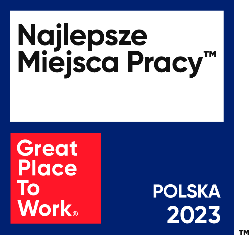 Na tegorocznej liście struktura branżowa firm została zdominowana przez sektor IT: firmy informatyczne stanowią na niej 55%. Następne miejsce zajmują ex aequo: firmy z sektora finansów i usług, firmy transportowe, firmy świadczące usługi profesjonalne oraz firmy z branży biotechnologia i farmaceutyki.„Wszyscy laureaci konkursu dokładają wyjątkowych starań, aby tworzyć świetne miejsca pracy. Co powinno być dla nich źródłem szczególnej satysfakcji to fakt, że ich wysiłki trafiają w potrzeby pracowników i są przez nich doceniane. O tym świadczą uzyskane przez laureatów wyniki. Nie zapominajmy, że w finalnej ocenie firmy w konkursie Great Place To Work® najważniejszy jest głos pracowników. To oni decydują, czy ich firma jest świetnym miejscem pracy. Wśród wielu wskaźników jest jeden, który powinien mieć dla pracodawców wyjątkowe znaczenie: chodzi o dumę z miejsca pracy. Pracownicy firm wyróżnionych w tym roku nie tylko odczuwają dumę ze swoich pracodawców, ale też z dumą opowiedzą innym, gdzie pracują. Tak zdeklarowało aż 90% z nich i jest to najlepsza reklama, jaką mogą zrobić swoim firmom” - komentuje Marzena Winczo-Gasik, szef Zespołu Culture Audit™ w Great Place To Work® Polska.Najlepsze firmy dla milenialsów i dodatkowe wyróżnieniaPodobnie jak w latach ubiegłych, oprócz głównej listy laureatów Great Place To Work® ogłosił listę Najlepszych Miejsc Pracy™ dla Milenialsów. To tradycyjnie 10 firm spośród wyróżnionych tytułem Najlepszego Miejsca Pracy™, które zostały szczególnie wysoko ocenione przez pracowników z pokolenia Y, czyli przez osoby urodzone po 1980 r. W tym roku powody do dumy ma informatyczna firma Idego Group: nie tylko zajęła pierwsze miejsce na liście głównej w kategorii firm średnich, ale także otwiera tegoroczną listę firm szczególnie docenianych przez milenialsów.Na zakończenie uroczystości ogłoszenia wyników 15. edycji konkursu przez Great Place To Work® UN Global Compact Network Poland, partner strategiczny konkursu, przyznał kolejnym 15 firmom tytuł Rzecznika Standardu Etyki. Dołączyli oni do grona firm spełniających Standardy Programu Etycznego, dokumentu opracowanego w 2015 r. przez Global Compact Network Poland w oparciu o wytyczne ONZ. W latach 2018-2023 tytułem Rzecznika zostały wyróżnione łącznie 102 organizacje z grona Najlepszych Miejsc Pracy™ w Polsce.Więcej informacji o tegorocznych laureatach oraz uroczystości ogłoszenia wyników, wraz z zarejestrowanym materiałem z jej przebiegu, można znaleźć na stronie www.greatplacetowork.pl.Partnerami strategicznymi konkursu Great Place to Work® w Polsce są Konfederacja Lewiatan i UN Global Compact Network Poland. Patronat honorowy sprawują: Prezydent M.St. Warszawy, Instytut Humanites, Stowarzyszenie Kongres Kobiet oraz Forum Odpowiedzialnego Biznesu.O Great Place To Work®Great Place To Work® jest światowym autorytetem w dziedzinie kultury miejsca pracy. Naszą misją jest pomóc każdej organizacji stać się świetnym miejscem pracy dla wszystkich pracowników. Wyróżniamy firmy oraz dajemy ich liderom narzędzia do budowania spójnych i zdecydowanie pozytywnych doświadczeń pracowników, wspierając kulturę organizacyjną, która sprawdza się w rozwijaniu biznesu, poprawianiu jakości życia i zmienianiu społeczeństwa na lepsze. Nasze wyróżnienia i uznanie, które za nimi stoi, są najbardziej pożądane i szanowane na świecie za podnoszenie rangi marek pracodawców, dzięki czemu organizacje mogą przyciągnąć do siebie odpowiednich ludzi. Nasza autorska metodologia i platforma umożliwiają firmom realnie uchwycić, przeanalizować i zrozumieć doświadczenia wszystkich pracowników, a przełomowe badania – budować kulturę, która uwalnia potencjał każdego pracownika i zatrzymuje w firmie talenty. Nasi trenerzy, treści, którymi się dzielimy, oraz nasza społeczność łączą najodważniejszych liderów, śmiałe pomysły i innowacje w obszarze employee experience. Od 1992 roku Certyfikacja™, Listy Najlepszych Miejsc Pracy™ i globalne benchmarki stały się standardem w branży, za którym stoją dane pochodzące od ponad 100 milionów pracowników w 150 krajach na całym świecie.Więcej informacji: Joanna Kowalczuk, Be Communications, Head of Strategy Development, tel. 603 981 872, e-mail: j.kowalczuk@becomms.plMarzena Winczo-Gasik, Great Place To Work® Polska, szef Zespołu Culture Audit™, menedżer ds. komunikacji, tel. 500 188 814, e-mail: marzena.winczo@greatplacetowork.comNajlepsze Miejsca Pracy™ Polska 2023Najlepsze Miejsca Pracy™ Polska 2023Najlepsze Miejsca Pracy™ Polska 2023Nazwa organizacjiBranżaKategoria firm zatrudniających poniżej 50 osóbKategoria firm zatrudniających poniżej 50 osóbKategoria firm zatrudniających poniżej 50 osób1Schwerlast Aleksandra LedwigTransport2Finder.com PolandTechnologie informatyczne3MONDI sp. z o.o.Usługi profesjonalne4Covenant.dev S.A.Technologie informatyczne5WP Engine PolandTechnologie informatyczneKategoria firm zatrudniających poniżej 500 osóbKategoria firm zatrudniających poniżej 500 osóbKategoria firm zatrudniających poniżej 500 osób1Idego GroupTechnologie informatyczne2The Software House sp. z o.o.Technologie informatyczne3Biogen PolandBiotechnologia i farmaceutyki4Volvo Trucks PolskaProdukcja5SIX Global Services AG SAUsługi profesjonalne6Novo Nordisk Pharma Sp. z o.o.Biotechnologia i farmaceutyki7Hilton w PolsceHotele i restauracje8Cadence Design SystemsTechnologie informatyczne9Egis Polska Sp. z o.o.Biotechnologia i farmaceutyki10Edge One SolutionsTechnologie informatyczne11Qualtrics PolandTechnologie informatyczne12ITDS Polska Sp. z o.o.Technologie informatyczne13Smart Fintech PolandTechnologie informatyczne14ASTOR Sp. z o.o.Inżynieria15Verisk Analytics Sp. z o.o.Technologie informatyczne16ITMAGINATION Sp. z o.o.Technologie informatyczne17Stryker PolandOchrona zdrowia18Hitachi Vantara (Polska) Sp. z o.o.Usługi finansowe i ubezpieczenia19DHL Global Forwarding Sp. z o.o.Transport20Ikano Bank AB (publ) S.A. Oddział w PolsceUsługi finansowe i ubezpieczenia21Ework Group Sp. z o.o.Technologie informatyczne22Bacardi-Martini PolskaHandel23Solbeg PolandTechnologie informatyczne24Uponor Sp. z o.o.Produkcja25Collibra PolandTechnologie informatyczneKategoria firm zatrudniających od 500 osób wzwyżKategoria firm zatrudniających od 500 osób wzwyżKategoria firm zatrudniających od 500 osób wzwyż1Cisco PolandTechnologie informatyczne2Sii PolskaTechnologie informatyczne3DHL Parcel PolskaTransport4Standard Chartered Global Business Services Sp. z o.o.Usługi finansowe i ubezpieczenia5Akamai Technologies PolandTechnologie informatyczne6EPAM Systems (Poland)Technologie informatyczne7SoftServe PolandTechnologie informatyczne8Sollers Consulting Sp. z o.o.Technologie informatyczne9Robert Bosch Sp. z o.o.Handel10ObjectivityTechnologie informatyczne11Sabre PolandTechnologie informatyczne12Volkswagen Financial Services PolandUsługi finansowe i ubezpieczenia13Hilti (Poland) Sp. z o.o.Budownictwo14ALTEN PolskaTechnologie informatyczne15Luxoft Poland Sp. z o.o.Technologie informatyczneNajlepsze Miejsca Pracy™ dla Milenialsów Polska 2023Najlepsze Miejsca Pracy™ dla Milenialsów Polska 2023Najlepsze Miejsca Pracy™ dla Milenialsów Polska 2023Nazwa organizacjiBranża1Idego GroupTechnologie informatyczne2WP Engine PolandTechnologie informatyczne3The Software House sp. z o.o.Technologie informatyczne4ITDS Polska Sp. z o.o.Technologie informatyczne5Volvo Trucks PolskaProdukcja6SoftServe PolandTechnologie informatyczne7Egis Polska Sp. z o.o.Biotechnologia i farmaceutyki8Ework Group Sp. z o.o.Technologie informatyczne9Novo Nordisk Pharma Sp. z o.o.Biotechnologia i farmaceutyki10Smart Fintech PolandTechnologie informatyczne